REPORTE FOTOGRÁFICO - RFFoto.1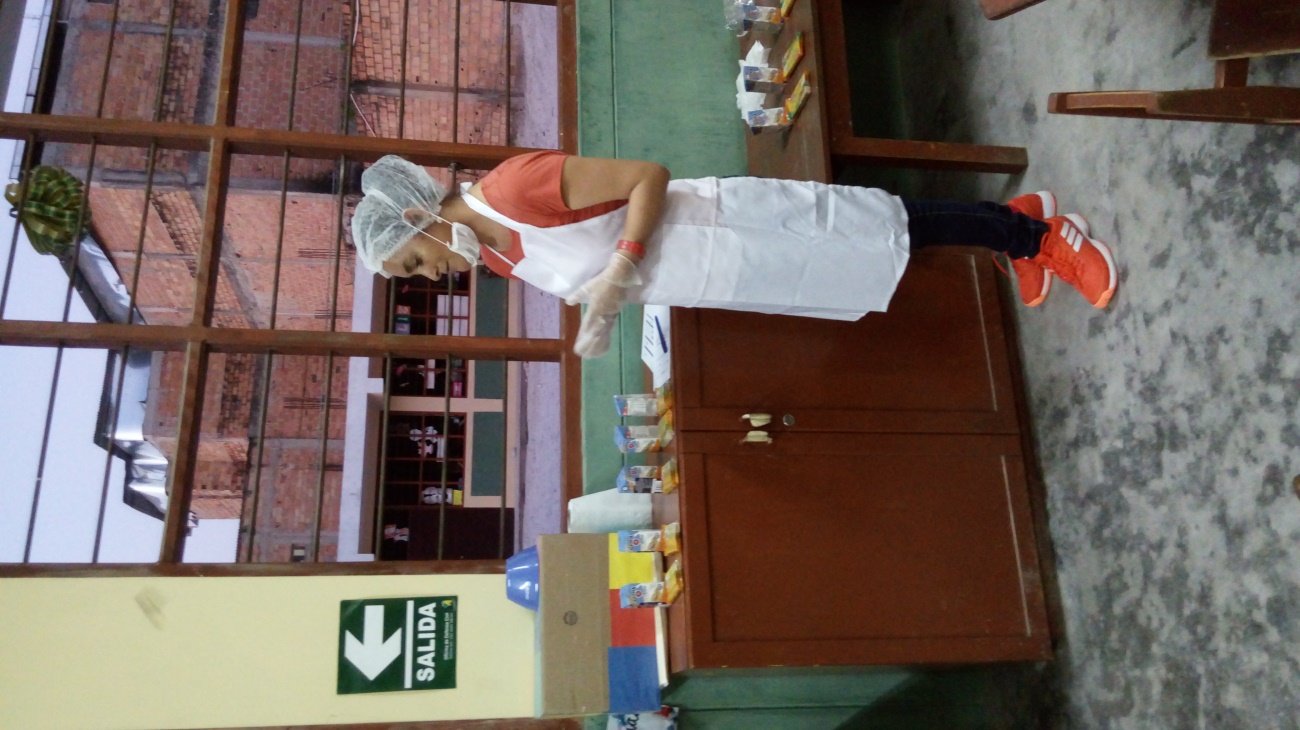 Foto.2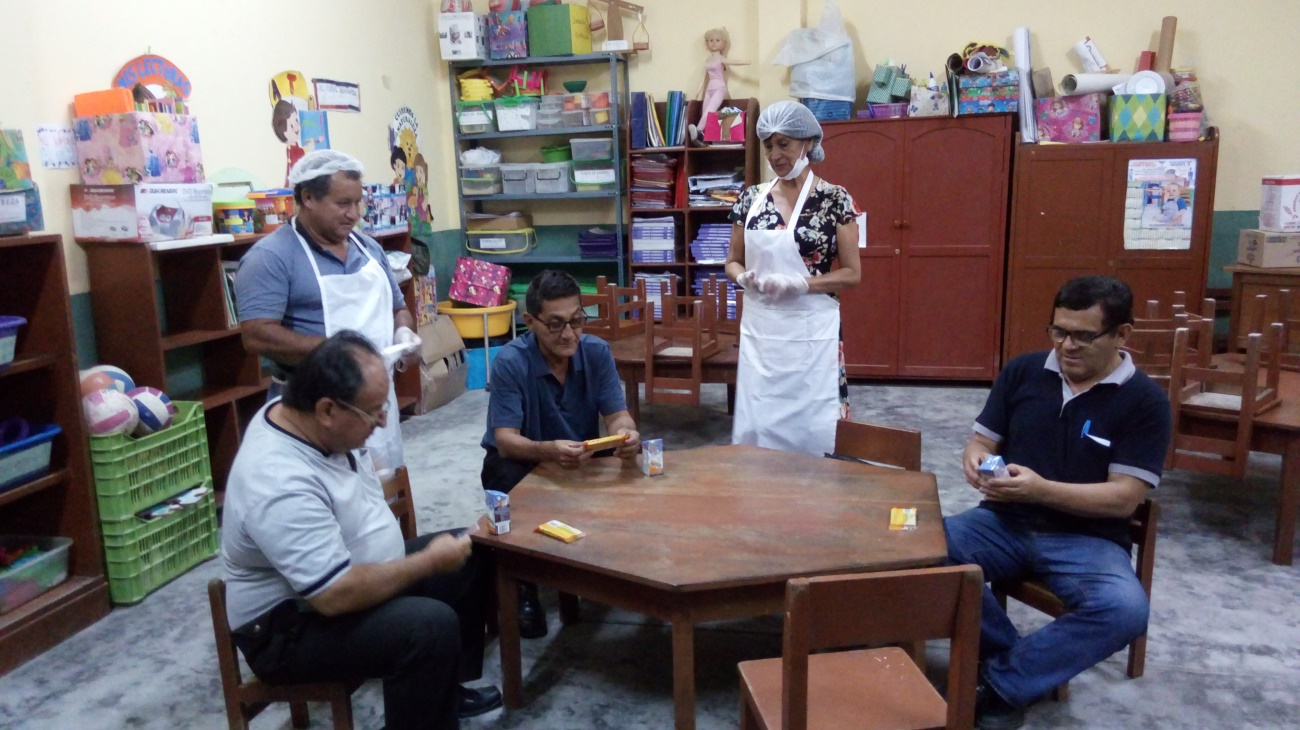 Foto.3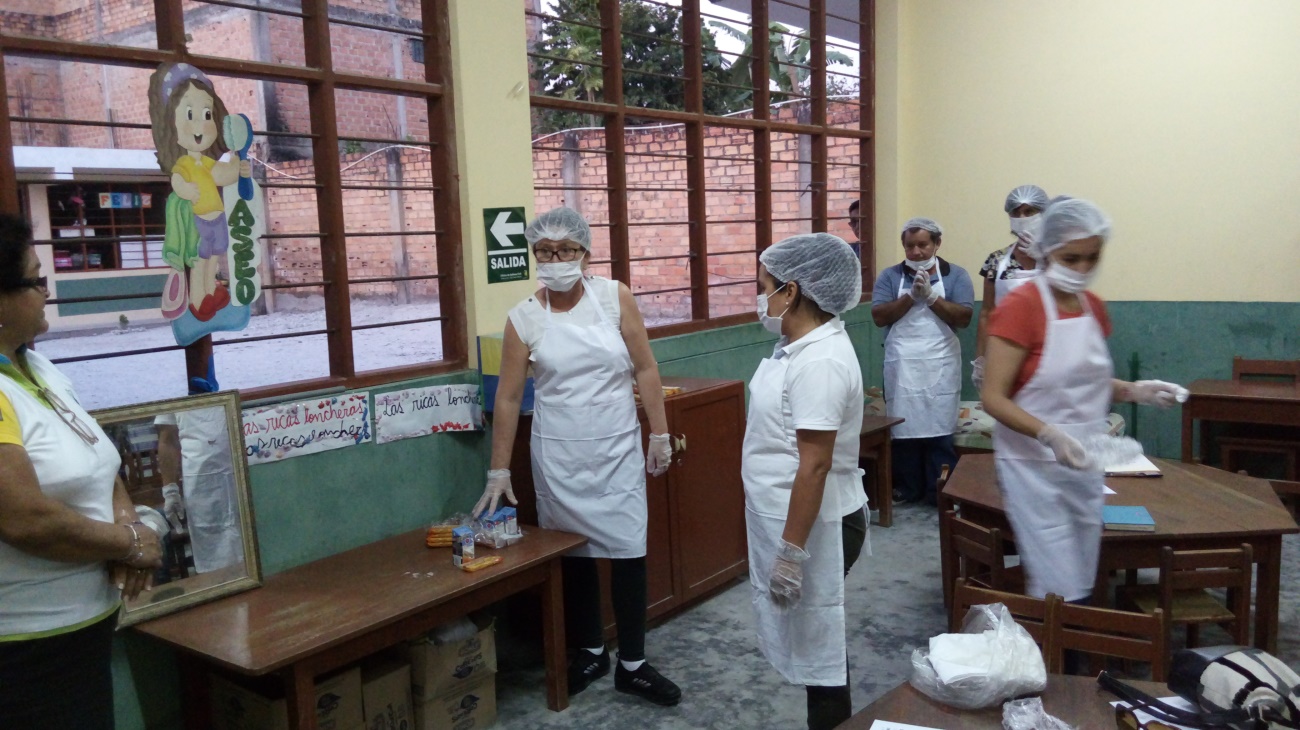 UT:SAN MARTÍNModalidad:RACIONESFecha:07092017